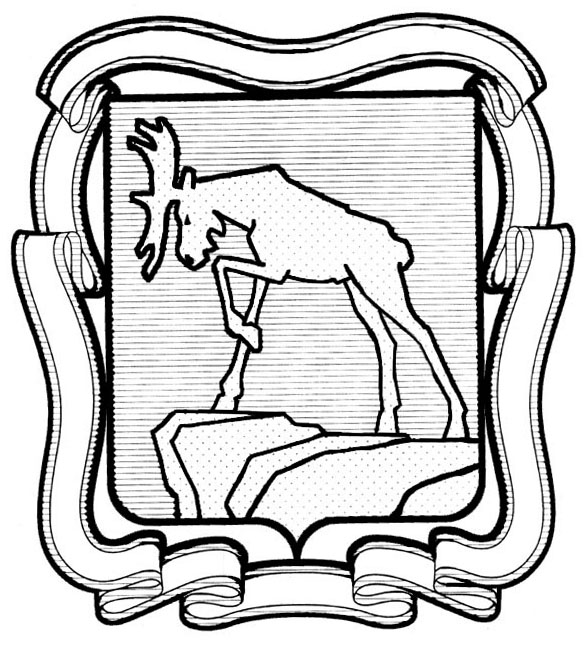 СОБРАНИЕ ДЕПУТАТОВ МИАССКОГО ГОРОДСКОГО ОКРУГА                                                         ЧЕЛЯБИНСКАЯ ОБЛАСТЬ     СОРОК ТРЕТЬЯ СЕССИЯ СОБРАНИЯ  ДЕПУТАТОВ МИАССКОГО ГОРОДСКОГО ОКРУГА ШЕСТОГО СОЗЫВАРЕШЕНИЕ №54от 20.10.2023 г.Рассмотрев предложение Председателя Собрания депутатов Миасского городского округа Д.Г. Проскурина о назначении собрания граждан, заявление МКОУ «ООШ № 60»       о назначении проведения собрания граждан в целях рассмотрения и обсуждения вопросов внесения инициативного проекта «Спортивная площадка на территории  МКОУ «ООШ         № 60», распоряжение Администрации Миасского городского округа от 18.09.2023 г. №202-р    «Об определении предполагаемой части территории Миасского городского округа для реализации в 2024 году инициативного проекта «Спортивная площадка на территории  МКОУ «ООШ № 60», учитывая рекомендации комиссии по вопросам законности, правопорядка и местного самоуправления, в соответствии с Решением Собрания депутатов Миасского городского округа от 26.08.2005 г. №10 «О принятии Положения «О порядке назначения и проведения собрания граждан в Миасском городском округе» (в редакции       от 25.12.2020 г. №10), руководствуясь Федеральным законом от 06.10.2003 г. №131-ФЗ      «Об общих принципах организации местного самоуправления в Российской Федерации» и Уставом Миасского городского округа, Собрание депутатов  Миасского городского округаРЕШАЕТ:1. В целях рассмотрения и обсуждения вопросов внесения инициативного проекта «Спортивная площадка на территории  МКОУ «ООШ № 60» назначить собрание граждан. Часть территории Миасского городского округа, на которой будет реализовываться инициативный проект «Спортивная площадка на территории  МКОУ «ООШ № 60», определена распоряжением Администрации Миасского городского округа                               от 18.09.2023 г. №202-р  «Об определении предполагаемой части территории Миасского городского округа для реализации в 2024 году инициативного проекта «Спортивная площадка на территории  МКОУ «ООШ № 60».2. Собрание граждан провести 29.10.2023 года в  18 часов 00 минут по адресу:               г. Миасс, ул. Герцена, 1, на территории планируемой спортплощадки. 3. МКОУ «ООШ № 60» заблаговременно, но не менее чем за 7 дней до проведения собрания по рассмотрению и обсуждению вопроса внесения инициативного проекта известить граждан о времени и месте проведения собрания и вопросах, выносимых на обсуждение.4. МКОУ «ООШ № 60» принять меры по обеспечению общественного порядка и санитарных норм при проведении собрания граждан.5. Настоящее Решение опубликовать в установленном порядке.6. Контроль исполнения настоящего Решения возложить на постоянную комиссию по вопросам законности, правопорядка и местного самоуправления.Председатель Собрания депутатовМиасского городского округа                                                                                  Д.Г. Проскурин